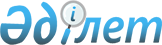 О внесении изменений в решение районного маслихата от 22 декабря 2010 года N 4-38-234 "О районном бюджете Панфиловского района на 2011-2013 годы"
					
			Утративший силу
			
			
		
					Решение маслихата Панфиловского района Алматинской области от 18 июля 2011 года N 4-48-297. Зарегистрировано Управлением юстиции Панфиловского района Департамента юстиции Алматинской области 25 июля 2011 года N 2-16-136. Утратило силу решением маслихата Панфиловского района Алматинской области от 20 декабря 2011 года N 4-55-344      Сноска. Утратило силу решением маслихата Панфиловского района Алматинской области от 20.12.2011 N 4-55-344.      Примечание РЦПИ:

      В тексте сохранена авторская орфография и пунктуация.       

В соответствии с подпунктом 4 пункта 2 и пункта 4 статьи 106, пункта 5 статьи 109 Бюджетного Кодекса Республики Казахстан, подпунктом 1 пункта 1 статьи 6 Закона Республики Казахстан "О местном государственном управлении и самоуправлении в Республике Казахстан", Панфиловский районный маслихат РЕШИЛ:



      1. Внести в решение Панфиловского районного маслихата от 22 декабря 2010 года N 4-38-234 "О районном бюджете Панфиловского района на 2011-2013 годы" (зарегистрировано в государственном Реестре нормативных правовых актов от 30 декабря 2010 года за N 2-16-126, опубликовано в газете "Жаркент өңірі" N 3 от 15 января 2011 года), в решение районного маслихата от 21 февраля 2011 года N 4-42-261 "О внесении изменений и дополнений в решение Панфиловского районного маслихата от 22 декабря 2010 года N 4-38-234 "О районном бюджете Панфиловского района на 2011-2013 годы" (зарегистрировано в государственном Реестре нормативных правовых актов от 28 февраля 2011 года за N 2-16-132, опубликовано в газете "Жаркент өңірі" N 12 от 12 марта 2011 года), в решение районного маслихата от 18 марта 2011 года N 4-44-269 "О внесении изменений в решение Панфиловского районного маслихата от 22 декабря 2010 года N 4-38-234 "О районном бюджете Панфиловского района на 2011-2013 годы" (зарегистрировано в государственном Реестре нормативных правовых актов от 04 апреля 2011 года за N 2-16-133, опубликовано в газете "Жаркент өңірі" N 15 от 09 апреля 2011 года), в решение районного маслихата от 12 апреля 2011 года N 4-46-280 "О внесении изменений в решение Панфиловского районного маслихата от 22 декабря 2010 года N 4-38-234 "О районном бюджете Панфиловского района на 2011-2013 годы" (зарегистрировано в государственном Реестре нормативных правовых актов от 21 апреля 2011 года за N 2-16-134, опубликовано в газете "Жаркент өңірі" N 18 от 01 мая 2011 года), следующие изменения:



      в пункте 1 по строкам:



      1) "Доходы" цифру "5460940" заменить на цифру "5254926" в том, числе:

      "налоговые поступления" цифру "763562" заменить на цифру "810563";

      "неналоговые поступления" цифру "16053" заменить на цифру "101340";

      "поступления трансфертов" цифру "4678205" заменить на цифру "4339903";

      "целевые текущие трансферты" цифру "431971" заменить на цифру "429378";

      "целевые трансферты на развитие" цифру "722430" заменить на цифру "386721".



      2) "Расходы" цифру "6294879" заменить на цифру "6088864";

      в пункте 4 по строкам:

      "государственные услуги общего характера" цифру "262744" заменить на цифру "273444";

      "образование" цифру "4090144" заменить на цифру "4103364";

      "социальной помощи и социального обеспечения" цифру "250583" заменить на цифру "261960";

      "жилищно-коммунальное хозяйство" цифру "1243994" заменить на цифру "913155";

      "культура, спорт, туризм и информационное пространство" цифру "122371" заменить на цифру "129371";

      "сельское, водное, лесное, рыбное хозяйство, особо охраняемые природные территории, охрана окружающей среды и животного мира, земельные отношения" цифру "125090" заменить на цифру "125504";

      "промышленность, архитектурная, градостроительная и строительная деятельность" цифру "10052" заменить на цифру "12115";

      "транспорт и коммуникации" цифру "80645" заменить на цифру "160595";

      "прочие" цифру "40544" заменить на цифру "40644".



      2. Приложение 1 к указанному решению изложить в новой редакции согласно приложению 1 к настоящему решению.



      3. Настоящее решение вводится в действие с 1 января 2011 года.      Председатель сессии

      районного маслихата                        Р. Кожахметова      Секретарь районного

      маслихата                                  Т. Оспанов      СОГЛАСОВАНО:      Начальник ГУ "Отдел экономики,

      бюджетного планирования и

      предпринимательства"                       Оспанов Акан Акатович

      18 июля 2011 года

Приложение N 1

утвержденное решением маслихата

Панфиловского района от 18 июля

2011 года N 4-48-297 "О внесении

изменений в решение Панфиловского

районного маслихата от 22 декабря

2010 года N 4-38-234 "О районном

бюджете Панфиловского

района на 2011-2013 годы"Приложение N 1

к решению районного маслихата от

22 декабря 2010 года N 4-38-234

"О районном бюджете Панфиловского

района на 2011-2013 годы" 

О районном бюджете Панфиловского района на 2011 год
					© 2012. РГП на ПХВ «Институт законодательства и правовой информации Республики Казахстан» Министерства юстиции Республики Казахстан
				КатегорияКатегорияКатегорияКатегорияКатегорияСумма

(тыс.

тенге)КлассКлассКлассКлассСумма

(тыс.

тенге)ПодклассПодклассПодклассСумма

(тыс.

тенге)СпецификаСпецификаСумма

(тыс.

тенге)НаименованиеСумма

(тыс.

тенге)123456Доходы52549261Налоговые поступления81056304Hалоги на собственность7612441Hалоги на имущество58189901Налог на имущество юридических лиц и

индивидуальных предпринимателей57177302Hалог на имущество физических лиц101263Земельный налог2130102Земельный налог с физических лиц на земли

населенных пунктов790003Земельный налог на земли промышленности,

транспорта, связи, обороны и иного

несельскохозяйственного назначения1207Земельный налог с юридических лиц и

индивидуальных предпринимателей, частных

нотариусов и адвокатов на земли

сельскохозяйственного назначения5408Земельный налог с юридических лиц,

индивидуальных предпринимателей, частных

нотариусов и адвокатов на земли населенных

пунктов133354Hалог на транспортные средства15368401Hалог на транспортные средства с юридических

лиц509502Hалог на транспортные средства с физических лиц1485895Единый земельный налог436001Единый земельный налог436005Внутренние налоги на товары, работы и услуги349022Акцизы728396Бензин (за исключением авиационного)

реализуемый юридическими и физическими лицами в

розницу, а также используемый на собственные

производственные нужды676197Дизельное топливо, реализуемое юридическими и

физическими лицами в розницу, а также

используемое на собственные производственные

нужды5223Поступления за использование природных и других

ресурсов928615Плата за пользование земельными участками92864Сборы за ведение предпринимательской и

профессиональной деятельности1442901Сбор за государственную регистрацию

индивидуальных предпринимателей118602Лицензионный сбор за право занятия отдельными

видами деятельности300003Сбор за государственную регистрацию юридических

лиц и учетную регистрацию филиалов и

представительств, а также их перерегистрацию98805Сбор за государственную регистрацию залога

движимого имущества и ипотеки судна или

строящегося судна8714Сбор за государственную регистрацию

транспортных средств, а также их

перерегистрацию170018Сбор за государственную регистрацию прав на

недвижимое имущество и сделок с ним710820Плата за размещение наружной (визуальной)

рекламы в полосе отвода автомобильных дорог

общего пользования местного значения и в

населенных пунктах3605Налог на игорный бизнес390402Фиксированный налог390408Обязательные платежи, взимаемые за совершение

юридически значимых действий и (или) выдачу

документов уполномоченными на то

государственными органами или должностными

лицами144171Государственная пошлина14417Государственная пошлина, взимаемая с подаваемых

в суд исковых заявлений, заявлений особого

искового производства, заявлений (жалоб) по

делам особого производства, заявлений о

вынесении судебного приказа, заявлений о выдаче

дубликата исполнительного листа, заявлений о

выдаче исполнительных листов на принудительное

исполнение решений третейских (арбитражных)

судов02и иностранных судов, заявлений о повторной

выдаче копий судебных актов, исполнительных

листов и иных документов, за исключением

государственной пошлины с подаваемых в суд

исковых заявлений к государственным учреждениям288704Государственная пошлина, взимаемая за

регистрацию актов гражданского состояния, а

также за выдачу гражданам справок и повторных

свидетельств о регистрации актов гражданского

состояния и свидетельств в связи с изменением,

дополнением и восстановлением записей актов

гражданского состояния550005Государственная пошлина, взимаемая за

оформление документов на право выезда за

границу на постоянное место жительства и

приглашение в Республику Казахстан лиц из

других государств, а также за внесение

изменений в эти документы8506Государственная пошлина, взимаемая за выдачу на

территории Республики Казахстан визы к

паспортам иностранцев и лиц без гражданства или

заменяющим их документам на право выезда из

Республики Казахстан и въезда в Республику

Казахстан2007Государственная пошлина, взимаемая за

оформление документов о приобретении

гражданства Республики Казахстан,

восстановлении гражданства Республики Казахстан

и прекращении гражданства Республики Казахстан14508Государственная пошлина, взимаемая за

регистрацию места жительства520009Государственная пошлина, взимаемая за выдачу

удостоверения охотника и его ежегодную

регистрацию6510Государственная пошлина, взимаемая за

регистрацию и перерегистрацию каждой единицы

гражданского, служебного оружия физических и

юридических лиц (за исключением холодного

охотничьего, сигнального, огнестрельного

бесствольного, механических распылителей,

аэрозольных и других устройств, снаряженных

слезоточивыми или раздражающими веществами,

пневматического оружия с дульной энергией не

более 7,5 Дж и калибра до 4,5 мм включительно)16012Государственная пошлина за выдачу разрешений на

хранение или хранение и ношение,

транспортировку, ввоз на территорию Республики

Казахстан и вывоз из Республики Казахстан

оружия и патронов к нему21521Государственная пошлина, взимаемая за выдачу

удостоверений тракториста-машиниста1402Неналоговые поступления10134001Доходы от государственной собственности34115Доходы от аренды имущества, находящегося в

государственной собственности341104Доходы от аренды имущества, находящегося в

коммунальной собственности341104Штрафы, пени, санкции, взыскания, налагаемые

государственными учреждениями, финансируемыми

из государственного бюджета, а также

содержащимися и финансируемыми из бюджета

(сметы расходов) Национального Банка Республики

Казахстан474341Штрафы, пени, санкции, взыскания, налагаемые

государственными учреждениями, финансируемыми

из государственного бюджета, а также

содержащимися и финансируемыми из бюджета

(сметы расходов) Национального Банка Республики

Казахстан, за исключением поступлений от

организаций нефтяного сектора4743405Административные штрафы, пени, санкции,

взыскания, налагаемые местными государственными

органами4743406Прочие неналоговые поступления504951Прочие неналоговые поступления5049505Поступления дебиторской, депонентской

задолженности государственных учреждений,

финансируемых из местного бюджета4854007Возврат неиспользованных средств, ранее

полученных из местного бюджета109Другие неналоговые поступления в местный бюджет19543Поступления от продажи основного капитала312003Продажа земли и нематериальных активов31201Продажа земли312001Поступления от продажи земельных участков31204Поступления трансфертов433990302Трансферты из вышестоящих органов

государственного управления43399032Трансферты из областного бюджета433990301Целевые текущие трансферты42937802Целевые трансферты на развитие38672103Субвенции3523804Функциональная группаФункциональная группаФункциональная группаФункциональная группаФункциональная группаСумма

(тыс.

тенге)Функциональная подгруппаФункциональная подгруппаФункциональная подгруппаФункциональная подгруппаСумма

(тыс.

тенге)Администратор бюджетных программАдминистратор бюджетных программАдминистратор бюджетных программСумма

(тыс.

тенге)ПрограммаПрограммаСумма

(тыс.

тенге)НаименованиеСумма

(тыс.

тенге)Расходы608886401Государственные услуги общего характера2734441Представительные, исполнительные и другие органы, выполняющие общие функции государственного управления239515112Аппарат маслихата района (города областного значения)14791001Услуги по обеспечению деятельности маслихата района (города областного значения)14641003Капитальные расходы государственных органов150122Аппарат акима района (города областного значения)78215001Услуги по обеспечению деятельности акима района (города областного значения)66165003Капитальные расходы государственных органов12050123Аппарат акима района в городе, города районного значения, поселка, аула (села), аульного (сельского) округа146509001Услуги по обеспечению деятельности акима района в городе, города районного значения, поселка, аула (села), аульного (сельского) округа144539022Капитальные расходы государственных органов19702Финансовая деятельность12890452Отдел финансов района (города областного значения)12890001Услуги по реализации государственной политики в области исполнения бюджета района (города областного значения) и управления коммунальной собственностью района (города областного значения)11610003Проведение оценки имущества в целях налогообложения1130018Капитальные расходы государственных органов1505Планирование и статистическая деятельность21039476Отдел экономики, бюджетного планирования и предпринимательства района (города областного значения)21039001Услуги по реализации государственной политики в области формирования, развития экономической политики, системы государственного планирования, управления района и предпринимательства (города областного значения)18139003Капитальные расходы государственных органов290002Оборона648201Военные нужды1558122Аппарат акима района (города областного значения)1558005Мероприятия в рамках исполнения всеобщей воинской обязанности15582Организация работы по чрезвычайным ситуациям63262122Аппарат акима района (города областного значения)63262006Предупреждение и ликвидация чрезвычайных ситуаций масштаба района (города областного значения)62556007Мероприятия по профилактике и тушению степных пожаров районного (городского) масштаба, а также пожаров в населенных пунктах, в которых не созданы органы государственной противопожарной службы70603Общественный порядок, безопасность, правовая, судебная, уголовно-исполнительная деятельность28801Правоохранительная деятельность2880458Отдел жилищно-коммунального хозяйства, пассажирского транспорта и автомобильных дорог района (города областного значения)2880021Обеспечение безопасности дорожного движения в населенных пунктах288004Образование41033641Дошкольное воспитание и обучение377145123Аппарат акима района в городе, города районного значения, поселка, аула (села), аульного (сельского) округа4897004Поддержка организаций дошкольного воспитания и обучения3800025Увеличение размера доплаты за квалификационную категорию учителям школ и воспитателям дошкольных организаций образования1097471Отдел образования, физической культуры и спорта района (города областного значения)35336025Увеличение размера доплаты за квалификационную категорию учителям школ и воспитателям дошкольных организаций образования35336471Отдел образования, физической культуры и спорта района (города областного значения)336912003Обеспечение деятельности организаций дошкольного воспитания и обучения3369122Начальное, основное среднее и общее среднее образование3368094123Аппарат акима района в городе, города районного значения, поселка, аула (села), аульного (сельского) округа4214005Организация бесплатного подвоза учащихся до школы и обратно в аульной (сельской) местности4214471Отдел образования, физической культуры и спорта района (города областного значения)3363880004Общеобразовательное обучение3337084005Дополнительное образование для детей и юношества267969Прочие услуги в области образования358125466Отдел архитектуры, градостроительства и строительства района (города областного значения)278636037Строительство и реконструкция объектов образования278636471Отдел образования, физической культуры и спорта района (города областного значения)79489008Информатизация системы образования в государственных учреждениях образования района (города областного значения)12445009Приобретение и доставка учебников, учебно-методических комплексов для государственных учреждений образования района (города областного значения)38500020Ежемесячные выплаты денежных средств опекунам (попечителям) на содержание ребенка сироты (детей-сирот), и ребенка (детей), оставшегося без попечения родителей19958023Обеспечение оборудованием, программным обеспечением детей-инвалидов, обучающихся на дому858606Социальная помощь и социальное обеспечение2619602Социальная помощь238635451Отдел занятости и социальных программ района (города областного значения)238635002Программа занятости48838004Оказание социальной помощи на приобретение топлива специалистам здравоохранения, образования, социального обеспечения, культуры и спорта в сельской местности в соответствии с законодательством Республики Казахстан17524005Государственная адресная социальная помощь2824006Жилищная помощь28769007Социальная помощь отдельным категориям нуждающихся граждан по решениям местных представительных органов5573010Материальное обеспечение детей-инвалидов, воспитывающихся и обучающихся на дому8225014Оказание социальной помощи нуждающимся гражданам на дому23014016Государственные пособия на детей до 18 лет86184017Обеспечение нуждающихся инвалидов обязательными гигиеническими средствами и предоставление услуг специалистами жестового языка, индивидуальными помощниками в соответствии с индивидуальной программой реабилитации инвалида7047023Обеспечение деятельности центров занятости106379Прочие услуги в области социальной помощи и социального обеспечения23325451Отдел занятости и социальных программ района (города областного значения)23325001Услуги по реализации государственной политики на местном уровне в области обеспечения занятости и реализации социальных программ для населения20521011Оплата услуг по зачислению, выплате и доставке пособий и других социальных выплат2504021Капитальные расходы государственных органов30007Жилищно-коммунальное хозяйство9131551Жилищное хозяйство617574458Отдел жилищно-коммунального хозяйства, пассажирского транспорта и автомобильных дорог района (города областного значения)70002Изъятие, в том числе путем выкупа земельных участков для государственных надобностей и связанное с этим отчуждение недвижимого имущества70466Отдел архитектуры, градостроительства и строительства района (города областного значения)617504003Строительство жилья государственного коммунального жилищного фонда57224004Развитие и обустройство инженерно-коммуникационной инфраструктуры131477018Развитие инженерно-коммуникационной инфраструктуры в рамках Программы занятости 202085669019Строительство жилья3431342Коммунальное хозяйство255691123Аппарат акима района в городе, города районного значения, поселка, аула (села), аульного (сельского) округа4078014Организация водоснабжения населенных пунктов4078458Отдел жилищно-коммунального хозяйства, пассажирского транспорта и автомобильных дорог района (города областного значения)251613012Функционирование системы водоснабжения и водоотведения18500028Развитие коммунального хозяйства34620029Развитие системы водоснабжения1984933Благоустройство населенных пунктов39890123Аппарат акима района в городе, города районного значения, поселка, аула (села), аульного (сельского) округа39890008Освещение улиц населенных пунктов15000009Обеспечение санитарии населенных пунктов6769010Содержание мест захоронений и погребение безродных1668011Благоустройство и озеленение населенных пунктов1645308Культура, спорт, туризм и информационное пространство1293711Деятельность в области культуры83428478Отдел внутренней политики, культуры и развития языков района (города областного значения)83428009Поддержка культурно-досуговой работы834282Спорт2147471Отдел образования, физической культуры и спорта района (города областного значения)2147014Проведение спортивных соревнований на районном (города областного значения) уровне407015Подготовка и участие членов сборных команд района (города областного значения) по различным видам спорта на областных спортивных соревнованиях17403Информационное пространство35048478Отдел внутренней политики, культуры и развития языков района (города областного значения)35048005Услуги по проведению государственной информационной политики через газеты и журналы 7716007Функционирование районных (городских) библиотек26642008Развитие государственного языка и других языков народа Казахстана6909Прочие услуги по организации культуры, спорта, туризма и информационного пространства8748478Отдел внутренней политики, культуры и развития языков района (города областного значения)8748001Услуги по реализации государственной политики на местном уровне в области информации, укрепления государственности и формирования социального оптимизма граждан, развития языков и культуры7963003Капитальные расходы государственных органов143004Реализация региональных программ в сфере молодежной политики64210Сельское, водное, лесное, рыбное хозяйство, особо охраняемые природные территории, охрана окружающей среды и животного мира, земельные отношения1255041Сельское хозяйство24787474Отдел сельского хозяйства и ветеринарии района (города областного значения)21491001Услуги по реализации государственной политики на местном уровне в сфере сельского хозяйства и ветеринарии 15297003Капитальные расходы государственных органов300007Организация отлова и уничтожения бродячих собак и кошек770008Возмещение владельцам стоимости изымаемых и уничтожаемых больных животных, продуктов и сырья животного происхождения1925011Проведение ветеринарных мероприятий по энзоотическим болезням животных3199476Отдел экономики, бюджетного планирования и предпринимательства района (города областного значения)3296099Реализация мер социальной поддержки специалистов социальной сферы сельских населенных пунктов за счет целевого трансферта из республиканского бюджета32966Земельные отношения7769463Отдел земельных отношений района (города областного значения)7769001Услуги по реализации государственной политики в области регулирования земельных отношений на территории района (города областного значения)7619007Капитальные расходы государственных органов1509Прочие услуги в области сельского, водного, лесного, рыбного хозяйства, охраны окружающей среды и земельных отношений92948474Отдел сельского хозяйства и ветеринарии района (города областного значения)92948013Проведение противоэпизоотических мероприятий9294811Промышленность, архитектурная, градостроительная и строительная деятельность121152Архитектурная, градостроительная и строительная деятельность12115466Отдел архитектуры, градостроительства и строительства района (города областного значения)12115001Услуги по реализации государственной политики в области строительства, улучшения архитектурного облика городов, районов и населенных пунктов области и обеспечению рационального и эффективного градостроительного освоения территории района (города областного значения)11965015Капитальные расходы государственных органов15012Транспорт и коммуникации1605951Автомобильный транспорт160595458Отдел жилищно-коммунального хозяйства, пассажирского транспорта и автомобильных дорог района (города областного значения)160595023Обеспечение функционирования автомобильных дорог16059513Прочие406449Прочие40644451Отдел занятости и социальных программ района (города областного значения)5772022Поддержка частного предпринимательства в рамках программы "Дорожная карта бизнеса - 2020"5772452Отдел финансов района (города областного значения)7221012Резерв местного исполнительного органа района (города областного значения)7221458Отдел жилищно-коммунального хозяйства, пассажирского транспорта и автомобильных дорог района (города областного значения)6646001Услуги по реализации государственной политики на местном уровне в области жилищно-коммунального хозяйства, пассажирского транспорта и автомобильных дорог6506013Капитальные расходы государственных органов140471Отдел образования, физической культуры и спорта района (города областного значения)21005001Услуги по обеспечению деятельности отдела образования, физической культуры и спорта20705018Капитальные расходы государственных органов30015Трансферты10121Трансферты1012452Отдел финансов района (города областного значения)1012006Возврат неиспользованных (недоиспользованных) целевых трансфертов10123. Чистое бюджетное кредитование19350Бюджетные кредиты2000410Сельское, водное, лесное, рыбное хозяйство, особо охраняемые природные территории, охрана окружающей среды и животного мира, земельные отношения200041Сельское хозяйство20004476Отдел экономики, бюджетного планирования и предпринимательства района (города областного значения)20004004Бюджетные кредиты для реализации мер социальной поддержки специалистов социальной сферы сельских населенных пунктов200045Погашение бюджетных кредитов65401Погашение бюджетных кредитов6541Погашение бюджетных кредитов, выданных из государственного бюджета65413Погашение бюджетных кредитов, выданных из местного бюджета физическим лицам6544. Сальдо по операциям с финансовыми активами2500013Прочие250009Прочие25000452Отдел финансов района (города областного значения)25000014Формирование или увеличение уставного капитала юридических лиц250005. Дефицит (профицит) бюджета-8782896. Финансирование дефицита (использование профицита) бюджета8782897Поступления займов63250401Внутренние государственные займы6325042Договоры займа63250403Займы, получаемые местным исполнительным органом района (города областного значения)63250416Погашение займов6541Погашение займов654452Отдел финансов района (города областного значения)653008Погашение долга местного исполнительного органа перед вышестоящим бюджетом65321Возврат неиспользованных бюджетных кредитов, выданных из местного бюджета18Используемые остатки бюджетных средств24643901Остатки бюджетных средств2464391Свободные остатки бюджетных средств24643901Свободные остатки бюджетных средств246439